REFERENDUM V ROKU 2023 V OBCI VIŠŇOVÉ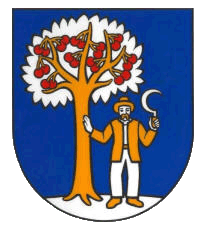 Informácia o doručovaní oznámení o delegovaní do okrskovej volebnej komisie v obci VišňovéV referende majú právo do volebných komisií delegovať jedného člena a jedného náhradníka politické strany a politické hnutia zastúpené v Národnej rade Slovenskej republiky a petičný výbor za referendum.Podľa výsledkov ostatných volieb do Národnej rady SR, ktoré sa konali v roku 2020 , sú v Národnej rade SR zastúpené tieto politické strany a politické hnutia:Sloboda a solidarita, SME RODINA, ZA ĽUDÍ, OBYČAJNÍ ĽUDIA a nezávislé osobnosti ( OĽANO) NOVA, Kresťanská únia (KÚ) ZMENA ZDOLA, SMER – sociálna demokracia, Kotlebovci – Ľudová strana Naše Slovensko, petičný výbor za referendum.Oznámenie o delegovaní člena a náhradníka do okrskovej volebnej komisie doručí politická strana a petičný výbor za referendum starostke obce do 24.11.2022 do 24:00 h. dňa 24.11.2022 je osobné doručenie možné po telefonickom dohovore :Telefón: 0911 072 381Oznámenie o delegovaní člena a náhradníka do volebnej komisie možno doručiť osobne počas úradných hodín na Obecnom úrade vo Višňovom, v listinnej forme na adresu : Obecný úrad Višňové č. 556, 013 23 Višňové alebo elektronicky – emailom : urad@visnove.skNa oznámenia doručené po uplynutí lehoty sa neprihliada.							JUDr. Marcela Halaganová							       Starostka obce